1-1-2-期初交安委員會議紀錄南投縣法治國小111學年度期初交通安全委員會議紀錄一、時　間：111年9月06日早上08時到09時（配合教師晨會召開）二、地　點：辦公室三、主　席： 周詠菡 校長　　　　　紀　　錄： 何亞孺四、出席人員： 五、主席報告：    １、由於社會環境變遷，道德觀念漸淡，駕駛人的安全觀不受重視。因此，交通事故經常發生，學生在路上行走或騎車，常會發生被撞事件。   2、透過此次會議，請各位委員、老師針對交通安全教育推行的相關問題，能夠提出問      題與討論。 　  交通業務報告：　　１、請各位委員詳細閱覽本校這學年度交通安全實施計畫，若有需要改進之處，請提出。　　２、各位委員的工作職掌，請參閱工作分配表。　　３、交通安全教育其重要性比其它學科教育更重要，一旦發生交通事故，後果不堪設想，要確保學生的安全，加強交通安全教育，可使學生具有正確的交通安全觀念。因此，期盼各位委員盡己之力，協助推行。六、討論事項：　　１、本校學年度交通安全教育實施計畫，請討論。    　　【決　　議】：通過　　２、本學年度交通安全委員會工作職掌，請討論。   【決　　議】：通過3、本校學年度彈性週會交通安全宣導重點，結合部落常見生活樣態，請討論。       【討論內容】：    (1)行人、自行車、機車交通安全    (2)汽車白天開大燈    (3)大客(卡)車內輪差    (4)認識交通號誌七、建議事項：無     八、主席結論：感謝大家提供寶貴的意見，也期盼大家同心協力，一起來推動交通安全教育，使本校交通安全教育更落實，學生安全得到更多的保障。九、散會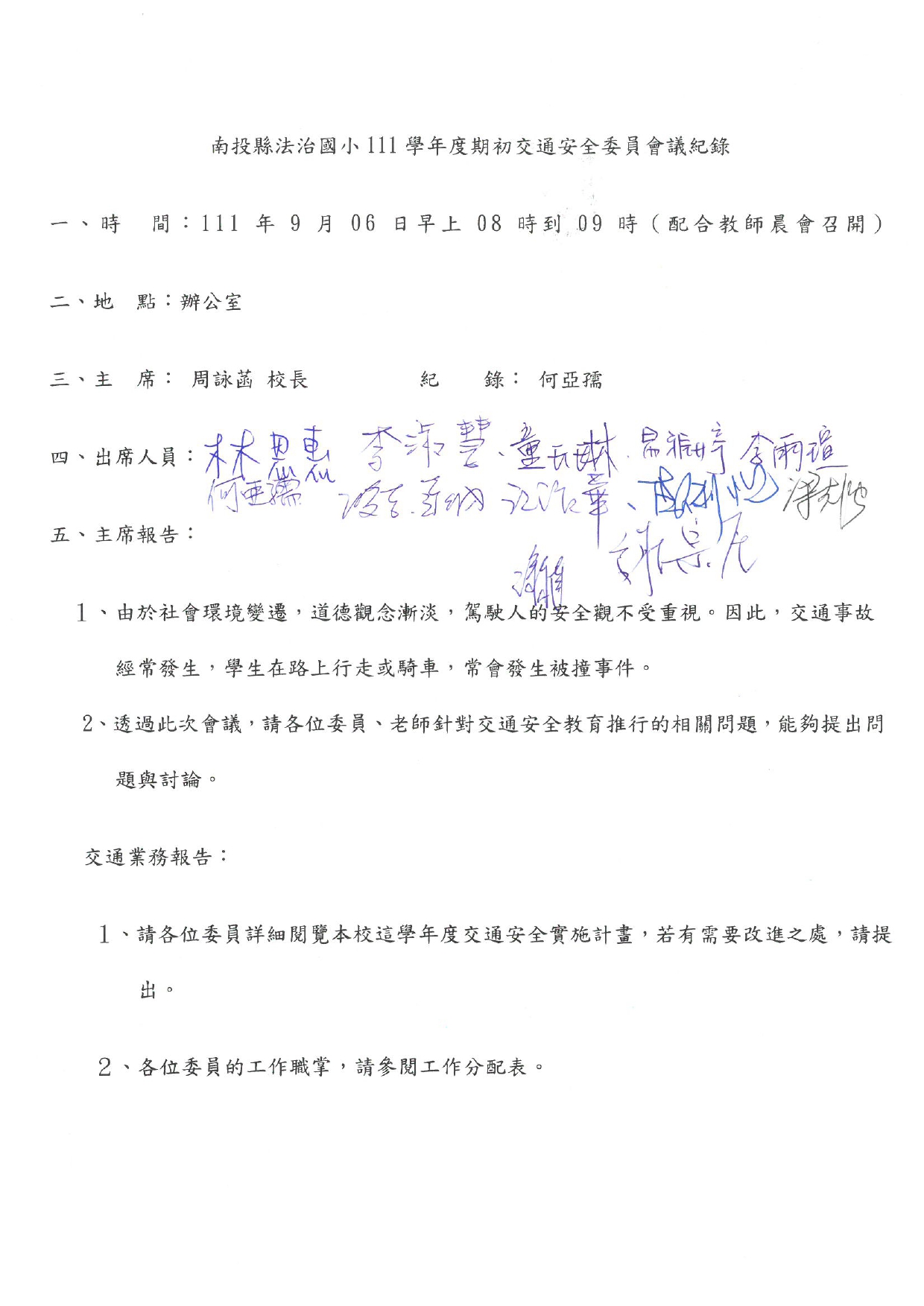 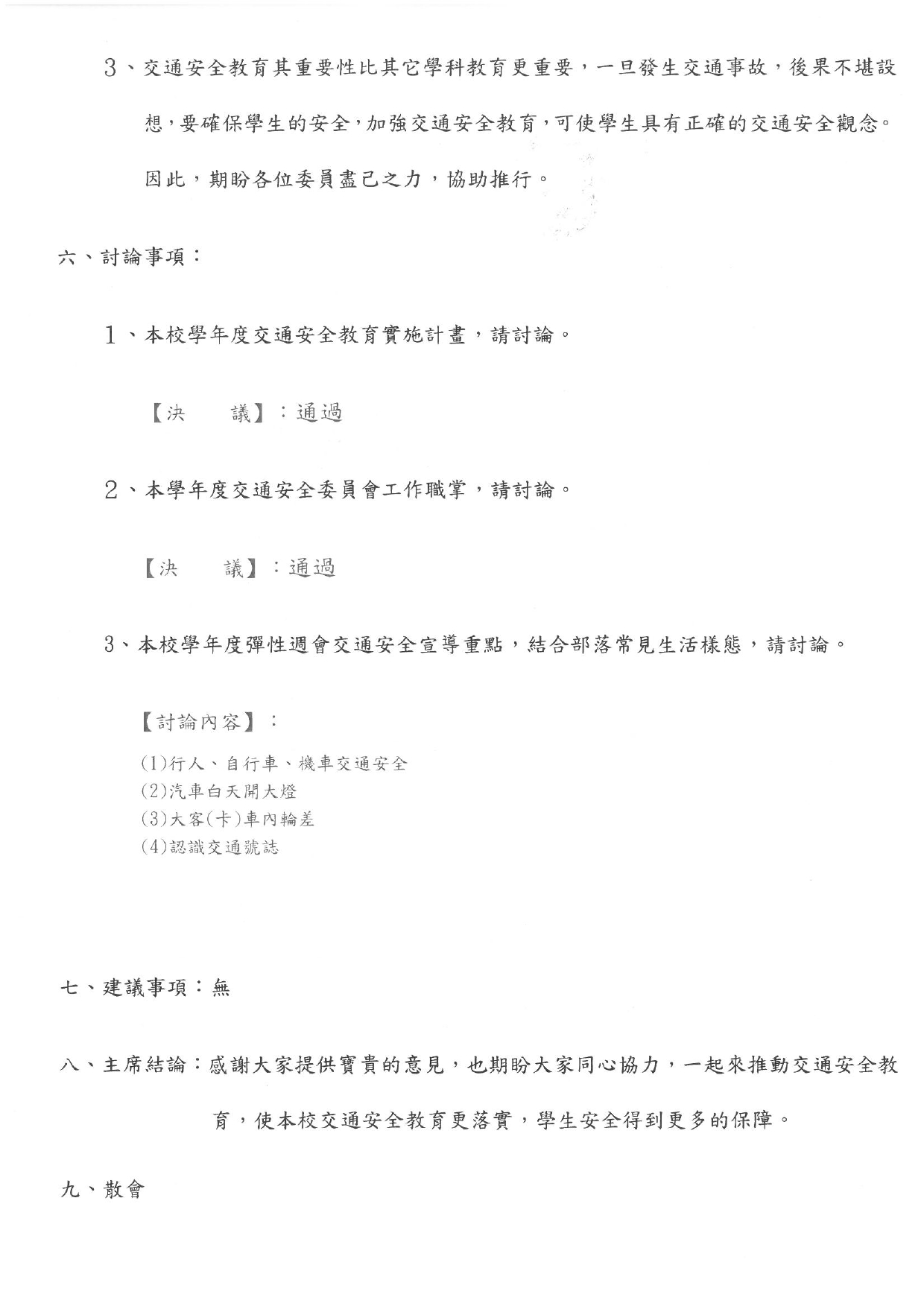 